SETOR 05 SUBPREFEITURA LAPA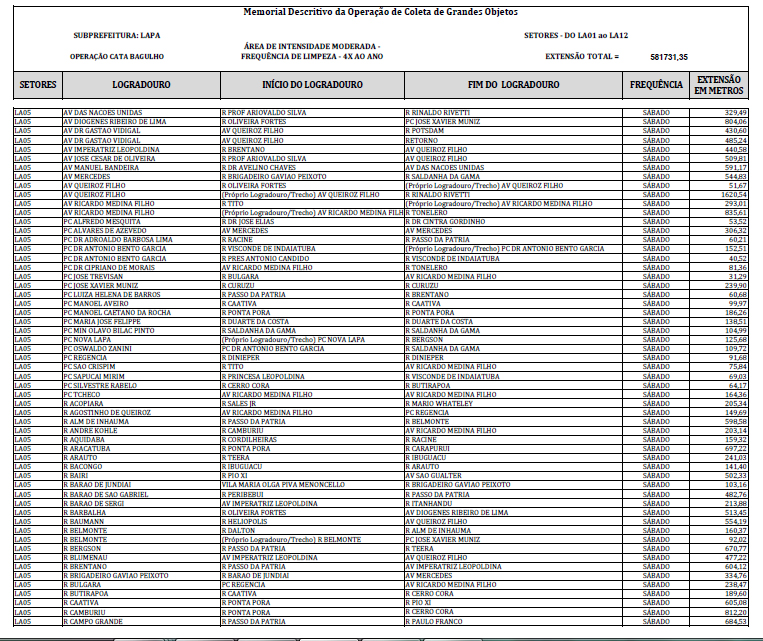 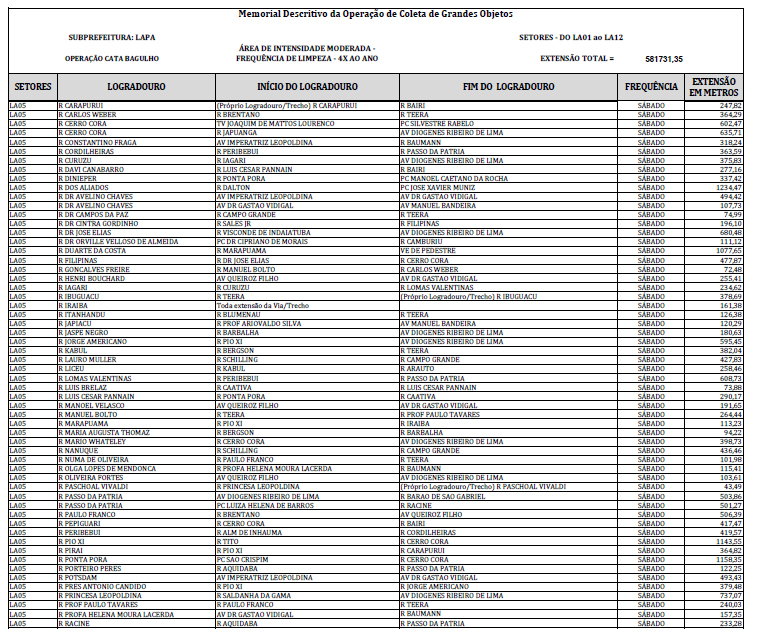 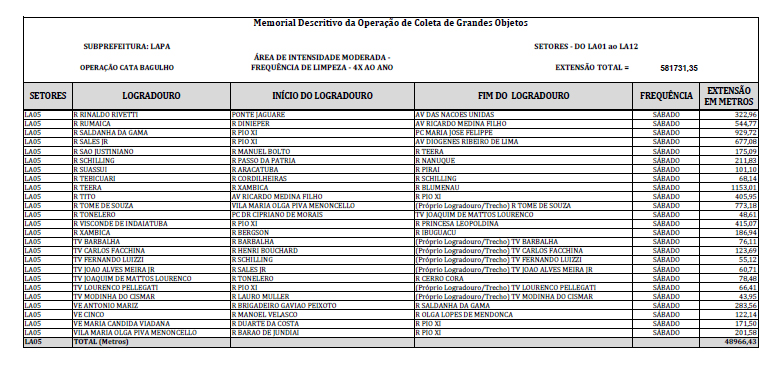 